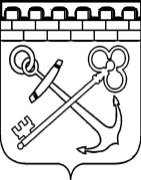 УПРАВЛЕНИЕ СПЕЦИАЛЬНОЙ ДОКУМЕНТАЛЬНОЙ СВЯЗИ И ЗАЩИТЫ ГОСУДАРСТВЕННОЙ ТАЙНЫ ЛЕНИНГРАДСКОЙ ОБЛАСТИПРИКАЗот « 29 » декабря 2017 года                                                                               №  5О назначении ответственного за эксплуатацию СКЗИВ целях организации и обеспечения эксплуатации СКЗИ в соответствие с требованиями ФСБ России  п р и к а з ы в а ю:1.	Назначить Ответственным лицом за эксплуатацию СКЗИ консультанта службы технической защиты информации управления специальной документальной связи и защиты государственной тайны Ленинградской области Коппеля А.Н. Во время отсутствия обязанности Ответственного за эксплуатацию СКЗИ возлагать  на главного специалиста службы технической защиты информации управления специальной документальной связи и защиты государственной тайны Ленинградской области Добровольского С.Л.2.	Ответственному за эксплуатацию СКЗИ при организации и обеспечении работы с СКЗИ и криптографическими ключами руководствоваться «Инструкцией об организации и обеспечении безопасности хранения, обработки и передачи по каналам связи с использованием средств криптографической защиты информации с ограниченным доступом, не содержащей сведений, составляющих государственную тайну», утвержденной приказом ФАПСИ от 13.06.2001г. №152.3.	Контроль за исполнением приказа оставляю за собой.Начальник управленияспециальной документальной связии защиты государственной тайныЛенинградской области                                                                                 С. Колодочка